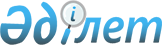 О признании утратившим силу постановление акимата Кокпектинского района от 03 марта 2015 года № 42 "Об определении мест для размещения агитационных печатных материалов для кандидатов в Президенты Республики Казахстан в Кокпектинском районе"Постановление акимата Кокпектинского района Восточно-Казахстанской области от 06 мая 2016 года № 129      Примечание РЦПИ.

      В тексте документа сохранена пунктуация и орфография оригинала

      На основании подпункта 4) пункта 2 статьи 46 Закона Республики Казахстан от 06 апреля 2016 года "О правовых актах", Кокпектинский районный акимат ПОСТАНОВЛЯЕТ:

      1. Признать утратившим силу постановление акимата Кокпектинского района от 03 марта 2015 года № 42 "Об определении мест для размещения агитационных печатных материалов для кандидатов в Президенты Республики Казахстан в Кокпектинском районе" (зарегистрировано в реестре государственной регистрации нормативно-правовых актов за № 3757, опубликовано в районной газете "Жулдыз" - "Новая жизнь" от 29 марта 2015 года № 24-25 (8724)).

      2. Настоящее постановление вводится в действие со дня первого официального опубликования.


					© 2012. РГП на ПХВ «Институт законодательства и правовой информации Республики Казахстан» Министерства юстиции Республики Казахстан
				
      Аким района

Р. Сагандыков
